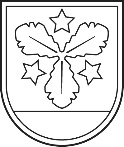 Aizkraukles novada pašvaldībaAIZKRAUKLES PILSĒTAS PIRMSSKOLAS IZGLĪTĪBAS IESTĀDE “AUSEKLĪTIS”Reģ. Nr.40900016390 Izglītības iestāžu reģistrācijas numurs: 4501901768Sprīdīša iela 3, Aizkraukle, Aizkraukles nov., LV-5101, tālr. 65121105, 65122450, e-pasts auseklitis@aizkraukle.lvAizkraukles pilsētas pirmsskolas izglītības iestādes “Auseklītis”  pašnovērtējuma ziņojumsPubliskojamā daļaSASKAŅOTSIzglītības iestādes vispārīgs raksturojumsIzglītojamo skaits un īstenotās izglītības programmas 2021./2022. mācību gadā: Izglītības iestādes iegūtā informācija par izglītojamo iemesliem izglītības iestādes maiņai un mācību pārtraukšanai izglītības programmā (2-3 secinājumi par izglītojamiem, kuri uzsākuši vai pārtraukuši mācības izglītības iestādē):dzīvesvietas maiņa (cik daudzi izglītojamie izglītības iestādē 2021./2022. mācību gada laikā) -  10 izglītojamie  mainījuši dzīvesvietu ( t.sk. 5 ģimenes izceļo uz ārzemēm).vēlme mainīt izglītības iestādi (cik daudzi izglītojamie izglītības iestādē 2021./2022. mācību gada laikā, galvenie iestādes maiņas iemesli) - 9 izglītojamie mainīja izglītības iestādi.Trīs bērni sakarā ar Pedagoģiski medicīniskās komisijas atzinumu pāriet uz attiecīgu iestādi. Pārējie min dažādus iemeslus- tuvāk dzīves vietai utt. Pedagogu ilgstošās vakances un atbalsta personāla nodrošinājums: Izglītības iestādes darbības pamatmērķi un prioritātesIzglītības iestādes misija – Bērniem drošs un draudzīgs bērnudārzs, kur bērni apgūst prasmes, individuālos talantus tālākai dzīvei, mūsdienīgā, konkurētspējīgā ar jauno tehnoloģiju nodrošinātā iestādē. Izglītības iestādes vīzija  par izglītojamo – Zinātkārs, radošs un dzīvespriecīgs bērns, kas ar prieku iesaistās mācību procesā un ikdienas dzīvē,  ir draudzīgs un pieklājīgs.Izglītības iestādes vērtības cilvēkcentrētā veidā – Cieņpilna komunikācija. Atbildība. Drošība. Profesionalitāte. 2021./2022. mācību gada darba prioritātes un sasniegtie rezultātiInformācija, kura atklāj izglītības iestādes darba prioritātes un plānotos sasniedzamos rezultātus 2022./2023. mācību gadā (kvalitatīvi un kvantitatīvi)Kritēriju izvērtējums  Kritērija “Kompetences un sasniegumi” stiprās puses un turpmākas attīstības vajadzības: Kritērija “Vienlīdzība un iekļaušana” stiprās puses un turpmākas attīstības vajadzības: Kritērija “Pieejamība” stiprās puses un turpmākas attīstības vajadzības: Kritērija “Drošība un labklājība” stiprās puses un turpmākas attīstības vajadzības:3.5. Kritērija “Infrastruktūra un resursi” stiprās puses un turpmākas attīstības vajadzības:4. Informācija par lielākajiem īstenotajiem projektiem par 2021./2022. mācību gadā4.1. Nav jaunu projektu, turpinās darbs pie projekta “Bērnam drošs un draudzīgs bērnudārzs.5.Informācija par institūcijām, ar kurām noslēgti sadarbības līgumi   5.1.  Nav noslēgtu jaunu līgumu.6.Audzināšanas darba prioritātes trim gadiem un to ieviešanaPrioritātes (bērncentrētas, domājot par izglītojamā personību).6.1.1. Pašdisciplīnas veicināšana bērnos, izpratnes veidošana par toleranci mijiedarbībā ar citiem.     6.1.2. Izglītojamo izpratnes veicināšana par vērtībām un tikumiem, veidojot vērtībās balstītus     ieradumus. 6.1.3. Bērna personības attīstīšana, veidojot viņu par zinātkāru, radošu un dzīvespriecīgu bērnu, kas ar prieku iesaistās mācību procesā un ikdienas dzīvē,  ir draudzīgs un pieklājīgs. 2-3 teikumi par galvenajiem secinājumiem pēc mācību gada izvērtēšanas.Grupas pieaugušo kolektīvs un citi iesaistītie pedagogi un atbalsta speciālisti īsteno vienotu audzināšanas plāna ieviešanas stratēģiju, regulāri informē par to vecākus, veicinot vienotu prasību ieviešanu.Iespēja katrai grupai  izvirzīt  sev piemērotus audzināšanas uzdevumus, balstoties uz gada laikā konstatēto un uz iestādes audzināšanas prioritātēm, dod labus rezultātus kopējā audzināšanas plāna realizēšanā.4-6 gadus veci bērni labprāt iesaistās grupas noteikumu apspriešanā, koriģēšanā un seko līdzi to izpildei. Ir uzlabojusies kopējā grupu atmosfēra, bērni izrāda lielāku toleranci.Mācību jomu centros bērniem vēl jāmācās sadarboties, vienoties un piekāpties, padarīt iesākto darbu līdz galam.7.Citi sasniegumiJebkādi citi sasniegumi, par kuriem vēlas informēt izglītības iestāde (galvenie secinājumi par izglītības iestādei svarīgo, specifisko).Izglītības iestādes galvenie secinājumi par izglītojamo sniegumu ikdienas mācībās:Formatīvās vērtēšanas metožu ieviešana  ļauj savlaicīgi pamanīt bērnu vajadzības un uzlabot mācību  sasniegumus. Vecāku lielāka iesaiste mācību procesā palielina bērnu motivāciju mācīties.Bērniem saistošs ir interaktīvs mācību process. Aizkraukle, 13.09.2022.(vieta, datums)Aizkraukles Izglītības pārvaldes vadītājaŠis dokuments ir elektroniski parakstīts ar drošu elektronisko parakstu un satur laika zīmoguSarmīte KļaviņaIzglītības programmas nosaukums Izglītībasprogrammas kodsĪstenošanas vietas adrese (ja atšķiras no juridiskās adreses)LicenceLicenceIzglītojamo skaits, uzsākot programmas apguvi (prof. izgl.) vai uzsākot 2021./2022. māc.g. (01.09.2021.) Izglītojamo skaits, noslēdzot sekmīgu programmas apguvi (prof. izgl.)  vai noslēdzot 2021./2022.māc.g.(31.05.2022.)Izglītības programmas nosaukums Izglītībasprogrammas kodsĪstenošanas vietas adrese (ja atšķiras no juridiskās adreses)Nr.LicencēšanasdatumsIzglītojamo skaits, uzsākot programmas apguvi (prof. izgl.) vai uzsākot 2021./2022. māc.g. (01.09.2021.) Izglītojamo skaits, noslēdzot sekmīgu programmas apguvi (prof. izgl.)  vai noslēdzot 2021./2022.māc.g.(31.05.2022.)Pirmsskolasizglītībasprogramma01011111V-979721.0.2018.170193Speciālās pirmsskolas izglītības programma izglītojamajiem ar valodas traucējumiem01015511V-979821.05.2018.11NPKInformācijaSkaitsKomentāri (nodrošinājums un ar to saistītie izaicinājumi, pedagogu mainība u.c.)Ilgstošās vakances izglītības iestādē (vairāk kā 1 mēnesi) 2021./2022. māc.g. (līdz 31.05.2022.)0.35Izglītības iestādē pieejamais atbalsta personāls izglītības iestādē, noslēdzot 2021./2022. māc.g. (līdz 31.05.2022.)Logopēds, sociālais pedagogs, speciālais pedagogs, psihologs, fizioterapeitsPrioritāteSasniedzamie rezultāti kvantitatīvi un kvalitatīviNorāde par uzdevumu izpildi (Sasniegts/daļēji sasniegts/ Nav sasniegts) un komentārsLietpratībā balstīta mācību satura īstenošana, iesaistot bērnus mācību procesa plānošanā un vērtēšanāKvalitatīvi:1.Skolotāji veidos tādu materiālo bāzi, kas tēmas ietvaros ļaus bērniem vingrināties vadīt savus emocionālos, domāšanas un uzvedības procesus, radīs bērniem izvēles iespējas patstāvīgi darbojoties mācību centros.2.Tiks dažādotas formatīvās vērtēšanas metodes, veikti pieraksti.3. Bērni vingrināsies konstruēt zināšanas un apgūs pašregulācijas prasmesSasniegts tēmu un vecumposmu ietvaros, turpmāk jāpapildina Darbs sekmīgi iesākts, jāturpina Darbs sekmīgi iesākts,  jāturpina Lietpratībā balstīta mācību satura īstenošana, iesaistot bērnus mācību procesa plānošanā un vērtēšanāKvantitatīvi:1.Par 80% pieaugs jēgpilnu āra nodarbību skaits, saistībā ar plānotajiem sasniedzamajiem rezultātiem.2. Par 50% vairāk bērni tiks iesaistīti mācību procesa plānošanā un pašnovērtēšanā.3. Par 20% pieaugs bērnu jēgpilna apmācība ar IT.SasniegtsDarbs sekmīgi iesākts, jāturpinaSasniegts, notikusi apmācība skolotājām, iegādāti Bee-Bot roboti, notiek jēgpilns darbs ar interaktīvajām tāfelēm Bērnu pašdisciplīnas, izpratnes par tolerance sekmēšana mijiedarbībā ar citiem cilvēkiemKvalitatīvi :1.Bērni tiks iesaistīti grupas kārtības noteikumu pieņemšanā vai papildināšanā, sekos to ievērošanai.2.Mācīsies sadarboties un vienoties mācību centros ar citiem bērniem3.Bērni mācīsies izpildīt uzdevumu līdz galam.SasniegtsDaļēji sasniegts, darbs jāturpinaPrioritāteSasniedzamie rezultāti kvantitatīvi un kvalitatīviNorāde par uzdevumu izpildi (Sasniegts/daļēji sasniegts/ Nav sasniegts) un komentārs1.Turpināt pilnveidotā mācību satura ieviešanu un individuālas pieejas nodrošināšanu mācību procesā caur valodas un matemātikas mācību jomām.Kvalitatīvi:1.Ikdienas vērtēšana un individuālais darbs ļaus uzlabot  bērnu mācību sasniegumus2.Tiks veicināta bērnu līdzatbildība par mācību rezultātiem, mācot veikt pašvērtējumu.2.Mērķtiecīga tehnoloģiju un digitālo mācību līdzekļu  izmantošana mācību procesā.Kvalitatīvi:Kopīgi mācoties, skolotāji pilnveidos ikdienā nepieciešamās iemaņas darbam ar IT.Kvantitatīvi:  Par 20% vairāk skolotāju pievērsīsies darbam ar jaunajām platformām- Skolo.lv, Padlet.com, Canva.com u. c., kas ļaus dažādot bērnu darbu ar IT.3.Turpināt veidot iestādi kā “mācīšanās organizāciju”  .               Kvalitatīvi:1.Skolotāji dalīsies pieredzē par apmeklētajiem kvalitātes pilnveides kursiem2.Notiks skolotāju savstarpējā mācīšanās un diskusijasKvantitatīvi – par 30% pieaugs skolotāju ieinteresētība dalīties pieredzē ar jaunajiem pedagogiem. Katrs jaunais pedagogs gada laikā būs kopā ar pieredzējušu pedagogu pēc iepriekš sastādīta plānaStiprās pusesTurpmākās attīstības vajadzībasIeviestās formatīvās vērtēšanas metodes ļauj savlaicīgi pamanīt bērnu vajadzības un uzlabot mācību sasniegumus.Izglītības kvalitātes mērķu izvirzīšana nākamajam mācību gadam.Skolotāji labi pārzinot bērnu sasniedzamos rezultātus visās jomās un bērnu individuālās īpatnības,  savlaicīgi plāno uzdevumus, kā rezultātā pirmsskolas izglītības pakāpes nobeigumā 90% bērnu ir novērtēti ar A(apguvis)vai P(apguvis padziļināti)Nepieciešams turpināt individuālo darbu ar iekļaujošās izglītības bērniem. Jāveicina bērnu līdzatbildība par mācību rezultātiem, mācot veikt pašvērtējumu.Grupas pieaugušo kolektīvs un citi iesaistītie pedagogi un atbalsta speciālisti īsteno vienotu audzināšanas plāna ieviešanas stratēģiju, regulāri informē par to vecākus. Katra grupa izvirza sev piemērotus audzināšanas uzdevumus, balstoties uz gada laikā konstatēto un uz iestādes audzināšanas prioritātēm.Bērnu sadarbības prasmju veidošana, tolerances izpratnes stiprināšana.Iestāde regulāri informē vecākus par bērna mācību sasniegumiem izmantojot individuālas sarunas, vērtējumu e-klasē un izmantojot individuālu saziņu WhatsApp, kas ļauj izzināt vecāku viedokli un saprast vecāku gaidas attiecībā uz bērna izglītību., un pilnveidotu savu darbību atbilstoši atgriezeniskajai saitei.Stiprās pusesTurpmākās attīstības vajadzībasIestādes atbalsta komanda gan projekta “Bērnam drošs un draudzīgs bērnudārzs  ietvaros, gan veicot ikdienas darbu, vada sapulces, individuālas sarunas, izskaidrojot darbiniekiem iekļaujošas izglītības principus.Iestādē ir izstrādāts bērnu tiesību aizsardzības protokols, ar kuru ir iepazīstināti visi iestādes darbinieki, tas paredz vardarbības pret bērnu novēršanu trijos līmeņos: bērns- bērns, bērns- darbinieks, bērns- vecāks.Bērna mācību un citi sasniegumi tiek vērtēti ņemot vērā bērna paša attīstības rādītājus un neko citu.Jāturpina darbs pie vienotas izpratnes veidošanas par iekļaujošās izglītības pamatnostādnēm. Pedagogos jāstiprina pārliecība par to, ka katrs bērns attīstās savā tempā.Stiprās pusesTurpmākās attīstības vajadzībasIestādes administrācijas komanda un atbalsta komanda iegulda lielu darbu, lai veidotu darbiniekiem izpratni par vienlīdzīgām tiesībām uz izglītības pieejamību visiem izglītojamiem, tas nodrošina vienādas iespējas visiem bērniem.Kursi  un izglītojoši semināri skolotājām par iekļaujošo izglītībuStiprās pusesTurpmākās attīstības vajadzībasIekšējās kārtības, darba kārtības  noteikumi regulāri tiek atjaunoti un papildināti, tie pieejami grupās, ar tiem tiek iepazīstināti visi jaunie darbinieki, vecāki sapulcēs(ar iekšējās kārtības noteikumiem) un individuāli stājoties bērnam iestādē un  pēc nepieciešamības. Lielais izskaidrošanas darbs ļauj veidot bērniem, darbiniekiem un vecākiem  patīkamu, drošu  darba atmosfēru.Ar  iestādes iekšējās kārtības noteikumiem, viņiem saprotamā veidā, tiek iepazīstināti arī bērni. Vadoties pēc šiem noteikumiem bērni piedalās grupas noteikumu izstrādē, līdz ar to bērni ir ieinteresēti tos ievērot.Noteikumi regulāri tiek atkārtoti gan bērniem , gan darbiniekiem, sapulcēs ar tiem iepazīstina vecākus, līdz ar to visi noteikumus ievēro.Iekšējās kārtības noteikumu ikgadēja pārskatīšana un pielāgošana vajadzībām.Par iestādes fizisko drošību atbild vadītājas vietniece saimnieciskajos jautājumos, norīko darbiniekus veikt ēkas, ierīču un bērnu spēļu rīku regulāri apsekošanu.Visi darbinieki ir iepazīstināti ar rīcību ārkārtas gadījumos, bērniem ir izstrādāti drošības noteikumi dažādām situācijām. Skolotājas regulāri bērnus ar tiem iepazīstina un atkārto pēc nepieciešamības.Regulāra drošības noteikumu atkārtošana.Ar bērniem par emocionālo un fizisko drošību pastiprināti runājam kopš iesaistījāmies projektā “Bērnam drošs un draudzīgs bērnudārzs” 2019.gadā un tiek veikts bērnu labsajūtas mērījums e- vidē. Iegūtie dati tiek analizēti, piesaistīti speciālisti un notiek darbs ar vecākiem. Iestādē ir izstrādāts protokols, kas nosaka visu iesaistīto pušu rīcību fiziska vai emocionāla bērnu apdraudējuma gadījumā. Tiek iesaistīti grupas pedagogi, vecāki, atbalsta speciālisti. Nepieciešamības gadījumā- institūcijas Visiem darbiniekiem ir vienota izpratne par drošas un labvēlīgas vides radīšanu bērniem.Regulārs darbs ar bērniem veicina izglītojamo izpratni par noteikumiem un to ievērošanu. Darbinieku anketēšana liecina, ka visi darbinieki jūtas emocionāli droši. 3%vecāku domā, ka viņu bērns ir saskāries ar agresiju no citu bērnu puses.Vecāku anketēšanas rezultāti liecina, ka 97% bērnu iestādē jūtas droši un emocionāli labi.Jāturpina preventīvu pasākumu dažādošana un regulāra atkārtošana bērnu agresijas kontrolei.Veicams darbs vecāku izglītošanā par digitālās vides drošību.Darbinieku un vecāku anketēšana liecina, ka visi darbinieki jūtas emocionāli droši. 3%vecāku domā, ka viņu bērns ir saskāries ar agresiju no citu bērnu puses, bet  97%  vecāki uzskata, ka bērns iestādē jūtas droši un emocionāli labi.Izglītojošs darbs ar vecākiem bērnu agresijas novēršanai.Stiprās pusesTurpmākās attīstības vajadzībasVisas grupas ir nodrošinātas ar kvalitatīvām IKT- datoriem, interaktīvajām tāfelēm,1-3 gadu veci bērnu grupās šogad iegādāti televizori,  ir labs interneta pieslēgums, iestādes darbiniekiem pieejams Wi-Fi. Bērniem iegādāti Bee- Bot  roboti.Viens pedagogs apmeklē tehnoloģiju mentoru kursus, ar iegūtajām zināšanām dalās ar kolēģiem, skolotājas apgūst jaunās platformas Padlet.com, Canva.com u. c.Iestādē notiek savstarpēja skolotāju mācīšanās darbā ar IT. Izmantojam izglītības uzņēmuma “Lielvārds” digitālos materiālus, Soma.lv materiālus un šogad iesaistījāmies Skolo.lv, lietojam moodle vidi. Šīs platformas izmanto visas 4-7 gadus vecu bērnu skolotājas, bērnu mācību process tiek dažādots un padarīts interesantāks, bērni apgūst digitālās prasmes. Laiks, ko izmanto darbam ar IT tiek limitēts.Jāturpina darbs pie skolotāju izglītošanas par jaunākajām tehnoloģijām un platformām.VadītājaŠis dokuments ir elektroniski parakstīts ar drošu elektronisko parakstu un satur laika zīmoguInta Vīberga 